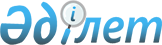 О внесении изменений и дополнений в некоторые решения Правительства Республики КазахстанПостановление Правительства Республики Казахстан от 6 октября 2011 года № 1141.
      Правительство Республики Казахстан ПОСТАНОВЛЯЕТ:
      1 Утвердить прилагаемые изменения и дополнения, которые вносятся в некоторые решения Правительства Республики Казахстан.
      2. Настоящее постановление вводится в действие со дня подписания. Изменения и дополнения, которые вносятся в некоторые решения
Правительства Республики Казахстан
      1. В постановлении Правительства Республики Казахстан от 12 апреля 1999 года № 405 "О видах государственной собственности на государственные пакеты акций и государственные доли участия в организациях" (САПП Республики Казахстан, 1999 г., № 13, ст. 124):
      в перечне акционерных обществ и хозяйственных товариществ, государственные пакеты акций и доли которых отнесены к коммунальной собственности, утвержденном указанным постановлением:
      в разделе "Акмолинская область":
      строку, порядковый номер 68-10, изложить в следующей редакции:
      "68-10 Акционерное общество "Социально-предпринимательская корпорация "Есиль";
      в разделе "г. Астана":
      строку, порядковый номер 107-9, изложить в следующей редакции:
      "107-9 Акционерное общество "Социально-предпринимательская корпорация "Astana";
      в разделе "г. Алматы":
      строку, порядковый номер 292-57, изложить в следующей редакции:
      "292-57 Акционерное общество "Национальная компания "Социально-предпринимательская корпорация "Алматы";
      в разделе "Актюбинская область":
      строку, порядковый номер 346-6, изложить в следующей редакции:
      "346-6 Акционерное общество "Национальная компания "Социально-предпринимательская корпорация "Актобе";
      в разделе "Атырауская область":
      строку, порядковый номер 384-5, изложить в следующей редакции:
      "384-5 Акционерное общество "Национальная компания "Социально-предпринимательская корпорация "Атырау";
      в разделе "Жамбылская область":
      строку, порядковый номер 545-10, изложить в следующей редакции:
      "545-10 Акционерное общество "Социально-предпринимательская корпорация "Тараз";
      в разделе "Западно-Казахстанская область":
      строку, порядковый номер 600-7, изложить в следующей редакции:
      "600-7 Акционерное общество "Национальная компания "Социально-предпринимательская корпорация "Орал";
      в разделе "Кызылординская область":
      строку, порядковый номер 768-5, изложить в следующей редакции:
      "768-5 Акционерное общество "Социально-предпринимательская корпорация "Кызылорда";
      в разделе "Костанайская область":
      строку, порядковый номер 822-17, изложить в следующей редакции:
      "822-17 Акционерное общество "Социально-предпринимательская корпорация "Тобол";
      в разделе "Павлодарская область":
      строку, порядковый номер 967-18, изложить в следующей редакции:
      "967-18 Акционерное общество "Национальная компания "Социально-предпринимательская корпорация "Павлодар";
      в разделе "Северо-Казахстанская область":
      строку, порядковый номер 1015-28, изложить в следующей редакции:
      "1015-28 Акционерное общество "Социально-предпринимательская корпорация "Солтүстік".
      2. В постановлении Правительства Республики Казахстан от 27 апреля 1999 года № 487 "О создании Республиканского государственного предприятия "Республиканский центр правовой информации" (САПП Республики Казахстан, 1999 г., № 15, ст. 159):
      в пункте 3 слово "обеспечение" исключить.
      3. В постановлении Правительства Республики Казахстан от 28 октября 2004 года № 1120 "Вопросы Министерства юстиции Республики Казахстан" (САПП Республики Казахстан, 2004 г., № 41, ст. 532):
      в Положении о Министерстве юстиции Республики Казахстан, утвержденном указанным постановлением:
      абзац семнадцатый пункта 14 изложить в следующей редакции:
      "государственную регистрацию нормативных правовых актов центральных государственных органов, государственную регистрацию нормативных правовых актов маслихатов, акиматов и акимов, координацию деятельности по ведению Государственного реестра нормативных правовых актов Республики Казахстан;".
      4. Утратил силу постановлением Правительства РК от 25.07.2016 № 439 (вводится в действие со дня его первого официального опубликования).
      5. Утратил силу постановлением Правительства РК от 20.11.2019 № 861 (вводится в действие с 01.01.2020).


      6. Утратил силу постановлением Правительства РК от 30.12.2015 № 1140 (вводится в действие со дня его первого официального опубликования).
      7. В постановлении Правительства Республики Казахстан от 6 апреля 2011 года № 376 "Об утверждении перечня национальных управляющих холдингов, национальных холдингов, национальных компаний":
      в перечне национальных управляющих холдингов, национальных холдингов, национальных компаний, утвержденном указанным постановлением:
      в разделе "Национальные компании":
      строки, порядковые номера 21, 23, 28, изложить в следующей редакции:
      "21. Акционерное общество "Национальная компания "Социально-предпринимательская корпорация "Актобе";
      "23. Акционерное общество "Национальная компания "Социально-предпринимательская корпорация "Сарыарка";
      "28. Акционерное общество "Национальная компания "Социально-предпринимательская корпорация "Орал";
      дополнить строкой, порядковый номер 37, следующего содержания:
      "37. Акционерное общество "Национальная компания "Социально-предпринимательская корпорация "Павлодар". 
					© 2012. РГП на ПХВ «Институт законодательства и правовой информации Республики Казахстан» Министерства юстиции Республики Казахстан
				
Премьер-Министр
Республики Казахстан
К. МасимовУтверждены
постановлением Правительства
Республики Казахстан
6 октября 2011 года № 1141 